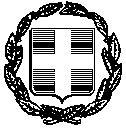 Ο Ι Κ Ο Ν Ο Μ Ι Κ Η      Π Ρ Ο Σ Φ Ο Ρ ΑΓια ΠΡΟΜΗΘΕΙΑ ΚΑΥΣΙΜΩΝ Του   ………………………………………………………………Έδρα ………………………………………………………………Οδός ………………………………………. Αριθμός ……………….Τηλέφωνο ………………………………………………………………Fax : ………………………………………………………………ΟΜΑΔΑ 4 - ΦΟΡΕΑΣ: ΕΝΙΑΙΑ ΣΧΟΛΙΚΗ ΕΠΙΤΡΟΠΗ.Μεγανήσι, __/__/2022Ο Προσφέρων(Σφραγίδα  -  Υπογραφή)ΕΛΛΗΝΙΚΗ ΔΗΜΟΚΡΑΤΙΑΝΟΜΟΣ ΛΕΥΚΑΔΑΣΔΗΜΟΣ ΜΕΓΑΝΗΣΙΟΥΑ/ΑΠεριγραφή προσφερόμενουείδουςΠροσφοράΠροσφοράΑ/ΑΠεριγραφή προσφερόμενουείδουςΠοσοστό Έκπτωσηςσε Ακέραιες Μονάδες % (επί της τιμήςόπως έχει διαμορφωθεί τελευταία από το Παρατηρητήριο Τιμών Υγρών Καυσίμων)ΟλογράφωςΥΠΟΟΜΑΔΑ  1ΥΠΟΟΜΑΔΑ  1ΥΠΟΟΜΑΔΑ  1ΥΠΟΟΜΑΔΑ  11Πετρέλαιο θέρμανσης